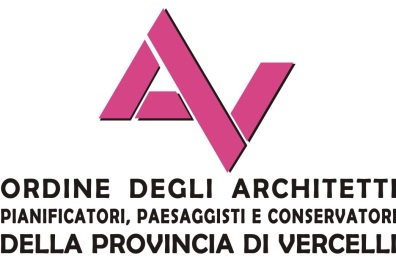 SCHEDA DI PRE-ADESIONE EVENTi15 APRILE 2024 – PRESSO IL CASTELLO DI BURONZOVIA CASTELLO 10, BURONZOIo sottoscritto/a Arch. __________________________________________________,con la presente, comunico la mia partecipazione agli eventi sotto indicati che avranno luogo lunedì 15 aprile 2024, presso il Castello di Buronzo, Via Castello 10 a Buronzobarrare le caselle di interesse:      Corso deontologico  “LA PIANIFICAZIONE NEL CODICE DELLA PROTEZIONE CIVILE”dalle ore 16:00 alle ore 18:00 – GRATUITO - 2 CFP deontologiciIscrizione obbligatoria su www.isiformazione.it  entro il 10 aprile 2024 Assemblea generale degli Iscritti.dalle 18:00 alle ore 19:30 – Partecipazione gratuitaAperitivo a buffetdalle ore 19:00         -  € 25,00  da versare in loco. Per questioni di carattere economico/organizzativo, si informa che, una volta confermata la partecipazione all’aperitivo, in caso di impossibilità a partecipare, dovrà essere ugualmente corrisposto alla segreteria nei giorni seguenti, l’importo di € 25,00.La presente scheda di preadesione, dovrà essere trasmessa alla segreteria dell’Ordine, segreteria@oavc.it, entro e non oltre le ore 12:00 di mercoledì 10 aprile 2024.Data ___________________								              Firma							     _________________________